Introduction to Health Care	    Course No. 14000	        Credit: 0.5Pathways and CIP Codes: Health Science (51.9999)Course Description: Introductory Level: This course provides students with the basic knowledge of health/wellness professionals in private business and industry, community organizations, and health care settings, as well as job opportunities, wage, and duties. This class includes instruction in personal health, community health and welfare, nutrition, epidemiology, disease prevention, fitness and exercise, and health behaviors that are associated with various health careers. This course is required for pathway approval.Directions: The following competencies are required for full approval of this course. Check the appropriate number to indicate the level of competency reached for learner evaluation.RATING SCALE:4.	Exemplary Achievement: Student possesses outstanding knowledge, skills or professional attitude.3.	Proficient Achievement: Student demonstrates good knowledge, skills or professional attitude. Requires limited supervision.2.	Limited Achievement: Student demonstrates fragmented knowledge, skills or professional attitude. Requires close supervision.1.	Inadequate Achievement: Student lacks knowledge, skills or professional attitude.0.	No Instruction/Training: Student has not received instruction or training in this area.Benchmark 1: CompetenciesBenchmark 2: CompetenciesBenchmark 3: CompetenciesBenchmark 4:	 CompetenciesBenchmark 5:	 CompetenciesBenchmark 6: CompetenciesBenchmark 7:	 CompetenciesBenchmark 8:	 CompetenciesI certify that the student has received training in the areas indicated.Instructor Signature: 	For more information, contact:CTE Pathways Help Desk(785) 296-4908pathwayshelpdesk@ksde.org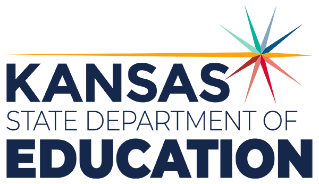 900 S.W. Jackson Street, Suite 102Topeka, Kansas 66612-1212https://www.ksde.orgThe Kansas State Department of Education does not discriminate on the basis of race, color, national origin, sex, disability or age in its programs and activities and provides equal access to any group officially affiliated with the Boy Scouts of America and other designated youth groups. The following person has been designated to handle inquiries regarding the nondiscrimination policies:	KSDE General Counsel, Office of General Counsel, KSDE, Landon State Office Building, 900 S.W. Jackson, Suite 102, Topeka, KS 66612, (785) 296-3201. Student name: Graduation Date:#DESCRIPTIONRATING1.1Create a historical timeline to include: Egyptians, Hippocrates, Clara Barton, Elizabeth Blackwell, Florence Nightingale, William Harvey, Joseph Lister, Ignaz Semmelweis, Jonas Salk and Albert Sabin, Louis Pasture.1.2Identify current trends in healthcare.#DESCRIPTIONRATING2.1Apply mathematical computations related to healthcare procedures.2.2Apply mathematical principles to conversion equations used in the healthcare delivery system.2.3Apply mathematical principles involving temperature, weights, and measures used in the healthcare delivery system.2.4Analyze diagrams, charts, graphs and tables to interpret healthcare results.2.5Demonstrate use of the 24-hour clock/military time.#DESCRIPTIONRATING3.1Recognize, organize, write and compile technical information and summaries using common medical terminology (abbreviations, roots, prefixes, suffixes).3.2Use medical terminology to communicate information, data and observations.3.3Use medical terminology within a scope of practice in order to interpret, transcribe and communicate information, data and observations.3.4Identify common barriers to communication.3.5Practice communication needs of the patient/client including active listening.3.6Modify communication to meet the needs of the patient/client and be appropriate to the situation.#DESCRIPTIONRATING4.1Understand the healthcare delivery system (public, private, government, and non-profit).4.2Describe the responsibilities of consumers within the healthcare system.4.3Assess the impact of emerging issues on healthcare delivery systems.4.4Understand the history and role of health insurance and employer/employee benefits.#DESCRIPTIONRATING5.1Classify the personal traits and attitudes desirable in a member of the healthcare team.5.2Summarize professional standards as they apply to hygiene, dress, language, confidentiality, and behavior.5.3Demonstrate proper hyenine of health care worker.5.4Describe proper dress of a health care worker.5.5Discuss proper behavior in a healthcare setting (honesty empathy, dependability, lifelong learner, and teamwork.#DESCRIPTIONRATING6.1Identify a variety of careers in Health Science
• Diagnostic Services (Ex.: Radiology, Clinical Lab Tech, Audiologist, Optician).
• Therapeutic Services (Ex.: Nursing, Athletic Trainer, Dental Hygienist, Respiratory Therapist, Vet).
• Health Informatics (Ex.: Medical Coder, Risk Manager, Healthcare Administrator, Admissions).
• Support Services (Ex.: Dietary, Social Work, Mortician, Interpreter, Environmental Advocate).
• Biotechnology Research & Development (Ex.: Forensic Pathologist, Pharmaceutical, Biologist).6.2Identify specific careers and the job responsibilities, daily duties, skill requirements, and interaction with patients and/or staff.6.3Develop a program of study that lists secondary classes, CTE classes, post-secondary institution program, certifications, and other training needed for a career.#DescriptionRATING7.1Analyze legal responsibilities, limitations, and implications of actions.7.2Apply procedures for accurate documentation and use of electronic and print health care records.7.3Differentiate between medical law and medical ethics including: Hippocratic oath, Patient bill of rights, Patient care partnership, Ethics Committees.7.4Describe scope of practice for healthcare workers.7.5Explain the importance of expressed consent, implied consent and informed consent.7.6Define legal implications and how they relate to healthcare including: Battery, invasion of privacy, malpractice/negligence, slander, libel, assault, abuse.7.7Describe HIPAA.7.8Discuss religious and cultural values as they impact health care (ethnicity, race, religion, gender).7.9Demonstrate respectful and empathetic treatment of ALL patients/clients (customer service, patient satisfaction, civility).7.10Utilize procedures for reporting activities and behaviors of patients/clients that affect the health, safety, and welfare of others. #DescriptionRATING8.1Identify and demonstrate respectful and empathetic treatment of ALL patients/clients (customer service).8.2Discuss religious and cultural values as they impact healthcare: ethnicity, gender, race, religion.